konzorciumi partner megnevezésepolgármester neve, elérhetőségekapcsolattartó neve, elérhetőségePusztaszentlászló Község Önkormányzata konzorciumi partner megnevezésepolgármester neve, elérhetőségekapcsolattartó neve, elérhetőségeKaj István 06-30/333-2603konzorciumi partner megnevezésepolgármester neve, elérhetőségekapcsolattartó neve, elérhetőségeBedőné Tóth Zsuzsanna 06-92/569-024a település összesített lakosságszáma (dátummal)korcsoportos lebontásban2018. január 1-jén 569 főa település összesített lakosságszáma (dátummal)korcsoportos lebontásban0-14 év közöttiek száma 51 főa település összesített lakosságszáma (dátummal)korcsoportos lebontásban15-64 év közöttiek száma 395 főa település összesített lakosságszáma (dátummal)korcsoportos lebontásban65-x év közöttiek száma 123 főközigazgatási elhelyezkedés (járás)Zalaegerszegi járásföldrajzi elhelyezkedésPusztaszentlászló Zala megyében, a Zalai–dombság területén, Zalaegerszegtől 25 km-re délre, a Válicka völgyében fekszik.oktatási intézmények Iskola nincs, a környező településekre vagy városba járnak a gyerekek.Óvoda-bölcsőde működik a településen. Pusztaszentlászlói Óvoda-Bölcsőde 8896 Pusztaszentlászló, Kossuth u. 112. 06-92/569-024 pusztaszentlaszlo@gmail.com szociális intézmények, szolgáltatások A településen helyi szociális szolgáltató intézmény nincs, más településen lévő szociális intézmény szolgáltatásait vehetik igénybe a lakosok.Támasz Alapszolgáltatási Intézmény8945 Bak, Rákóczi u. 2/A. 06-30/719-7249 tamaszintezmeny@gmail.comIdőskorúak Nappali Intézménye8896 Pusztaszentlászló, Kossuth u. 116. 06-92/369-033étkeztetés házi segítségnyújtás idősek nappali ellátásaFenntartó: Baki Szociális Intézményfenntartó Társulás 
Típus: Önkormányzati 
8945 Bak, Rákóczi utca 2/A. Család- és Gyermekjóléti SzolgálatSöjtör Község Önkormányzata 8897 Söjtör Petőfi u. 2.egészségügyi intézmények, szolgáltatások Háziorvosi ellátás helyben 3 napon érhető el, összesen 6 órás időtartamban. Rendelés az Egészségházban: 8896 Pusztaszentlászló, Kossuth u. 85.Háziorvos: Dr. Simán László (06-20/921-2300)Védőnői szolgálat: Fodorné Mátyás Bernadett (06-30/351-2173)Fogászati ellátás helyben nem érhető el.Fogorvos: Dr. Balázs Márta (06-93/346–018)(8891 Bánokszentgyörgy, Alkotmány u 2.)Gyógyszertár nincs.művelődési intézmények Könyvtári Információs és Közösségi Hely, Kultúrház8896 Pusztaszentlászló, Kossuth u. 87.Kemenczei Mónika könyvtáros 06-20/252-4556kemenczeine.moni@gmail.com közigazgatási intézmények Söjtöri Közös Önkormányzati Hivatal Pusztaszentlászlói Kirendeltsége 8896 Pusztaszentlászló, Kossuth u. 87. 06-92/569-024pusztaszentlaszlo@gmail.com (2 fő hivatali munkatárs dolgozik a kirendeltségen)Heti három napon összesen 19 óra időtartamban van ügyfélfogadás.civil szervezetekkel kapcsolatos információk Újhegyi Borbarátok Egyesülete (Kaj István 06-30/333-2603)Együtt Szentlászlóért Kulturális Egyesület (Dr. Jandó Zoltán 06-20/491-4221)Haladás Horgász Egyesület (Dr. Jandó Zoltán 06-20/491-4221)főbb kulturális események a településenFalunapÚjhegyi Szőlőmustra, Újhegyi Kézműves Nap, Újhegyi Sétáló Kóstoló, BorbírálatNemzeti ünnepek (Március 15., Október 23.)Honvédelmi nap Deák Ferenc emlékműsorIdősek és véradók napjaMikulás ünnepség Karácsonyi ünnepségtermészeti kincsek a településen és a környezetébenTermálkút, Újhegy, Halastóépített környezet kincsei (műemlékek, helyi védelem alatt álló épületek)Deák emlékszobaPüspöky Grácián emlékhelyDeák Klára sírhelyII. világháborús szoborKápolnaEvangélikus és katolikus templomfontosabb pályázati részvétel, elért eredmények, célok (más pályázatok kapcsán)TOP 1.2.1-15-ZA1 – Társadalmi és környezeti szempontból fenntartható turizmusfejlesztés Támogatási összeg: 50 millió FtA projekt fő célja a természeti adottságokra épülő vízi turizmusfejlesztés, a térség turisztikai kínálatának bővítése. A fejlesztés részeként horgászturizmushoz kapcsolódó kiszolgáló létesítményeket kívánnak építeni – esőbeállókat, pihenőket, főzőhelyeket, mosdókat, zuhanyzókat, sportolásra alkalmas tereket. Egy új gyalogos híd megépítése is szerepel a tervek között, mely a horgászok számára biztosítaná a tópart körüljárhatóságát, a meglévő horgászstégek könnyebb megközelíthetőségét. A fejlesztés ideje alatt szakképzett területfejlesztési szakember foglalkoztatása történik. A fejlesztés alkalmas lehet Pusztaszentlászlón és környezetében újabb vállalkozások indítására, illetve a meglévő vállalkozások jövedelemtermelő képességének növelésére. Továbbá új szálláshelyek és vendéglátó egységek létrejöttét is elősegítheti. A helyi vállalkozások fejlesztési lehetőségei az új turisztikai témaút megjelenésével nőnek, ezáltal új munkahelyek létrehozására nyílik esély akár hosszabb távon. A fejlesztés eredményeképpen a munkaerőpiac hátrányos helyzetű csoportjait is be lehet vonni pl. a kialakított területek, épületek karbantartásába.testvértelepülés/ek (név, ország)Szentlászló nevű települések Magyarországon, Horvátországban, Romániában, Szlovéniábana projektben vállalt feladatok EFOP-3.9.2-16 Humán kapacitások fejlesztése térségi szemléletben – kedvezményezett térségekEFOP-3.9.2-16-2017-00050 Humán kapacitások fejlesztése a Mura Nemzeti Program nyugati térségében Pusztaszentlászló Község Önkormányzatának a projektben 12 956 000 Ft támogatás biztosított.A célcsoport számára tervezett programelemek megvalósításához kapcsolódó eszközök beszerzése (ezek a településen megvalósuló szabadidős és fejlesztő tevékenységekhez; a fenntartható fejlődésre és a megfelelő pénzügyi magatartásra nevelő hétvégi és szünidei tematikus programokhoz, illetve a digitális kompetenciák növeléséhez szükséges kisértékű eszközök).Hétvégi és szünidei tematikus programok megvalósítása a szülők bevonásával, melyek célja és témája a tudatos pénzügyi magatartás kialakítása, a fenntartható fejlődéssel kapcsolatos ismeretek bővítése és az öko-tudatosság fejlesztése; továbbá a helyi tantervhez illeszkedő képzési tematikával a tanulói aktivitásra épülő extrakurrikuláris tevékenységek szervezése. Évente egy program, vagy programsorozat.A célcsoport számára nappali táborok szervezése (zenei, néptánc vagy öko témában) 5 napos turnusokban, 3 éven keresztül 3-3 tábor, összesen 9 tábor.Az óvodában egyéni fejlesztéshez kapcsolódó tematikus (mozgásos játékok, zeneovi, logopédia, egészségügyi) foglalkozások megtartása, havi egy alkalommal, évente 10 hónapon keresztül.Életpálya építés, pályaorientációs foglalkozás, továbbtanulásra történő ösztönzés az általános iskola felső tagozatosai számára évente egy alkalommal.egyéb megjeleníteni kívánt tartalom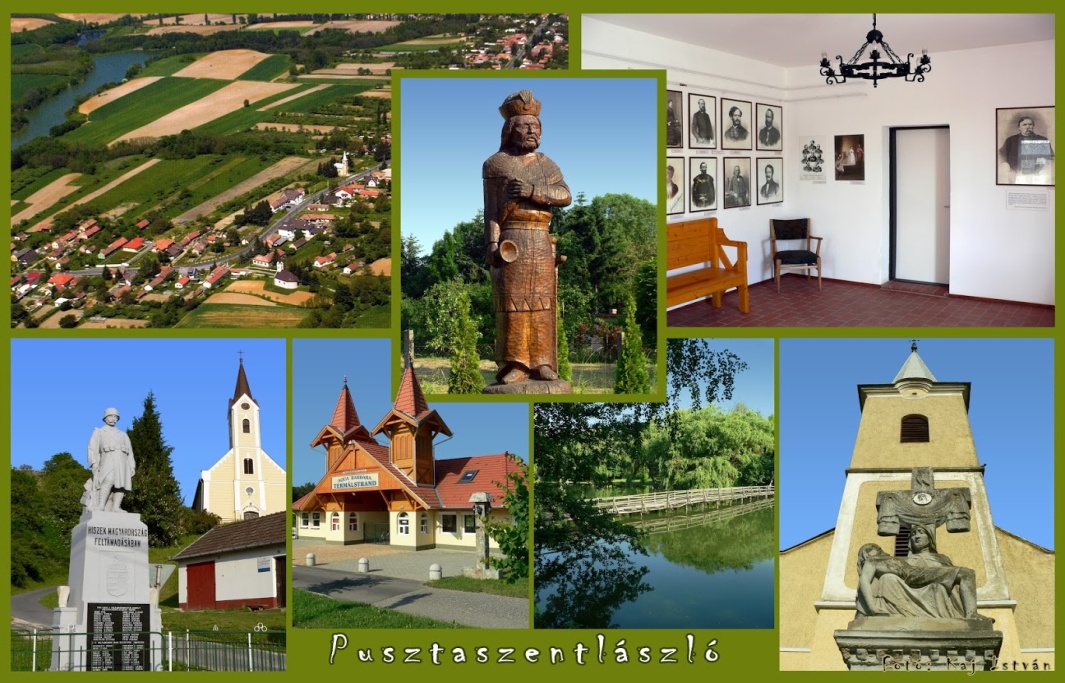 